ESCOLA MUNICIPAL DE EDUCAÇÃO BÁSICA AUGUSTINHO MARCONDIRETORA: TATIANA M. BITTENCOURT MENEGATASSESSORA TÉCNICA PEDAGÓGICA: MARISTELA BORELLA BARAUNAASSESSORA TÉCNICA ADMINISTRATIVA: MARGARETE PETTER DUTRAPROFESSORA: JAQUELINE DEMARTINI	Atividade de Inglês- 3º ano	Catanduvas, April 16th 2020Today is ThursdayAtividade 1– Copie e desenhe em seu caderno os School Supplies –Materias Escolares.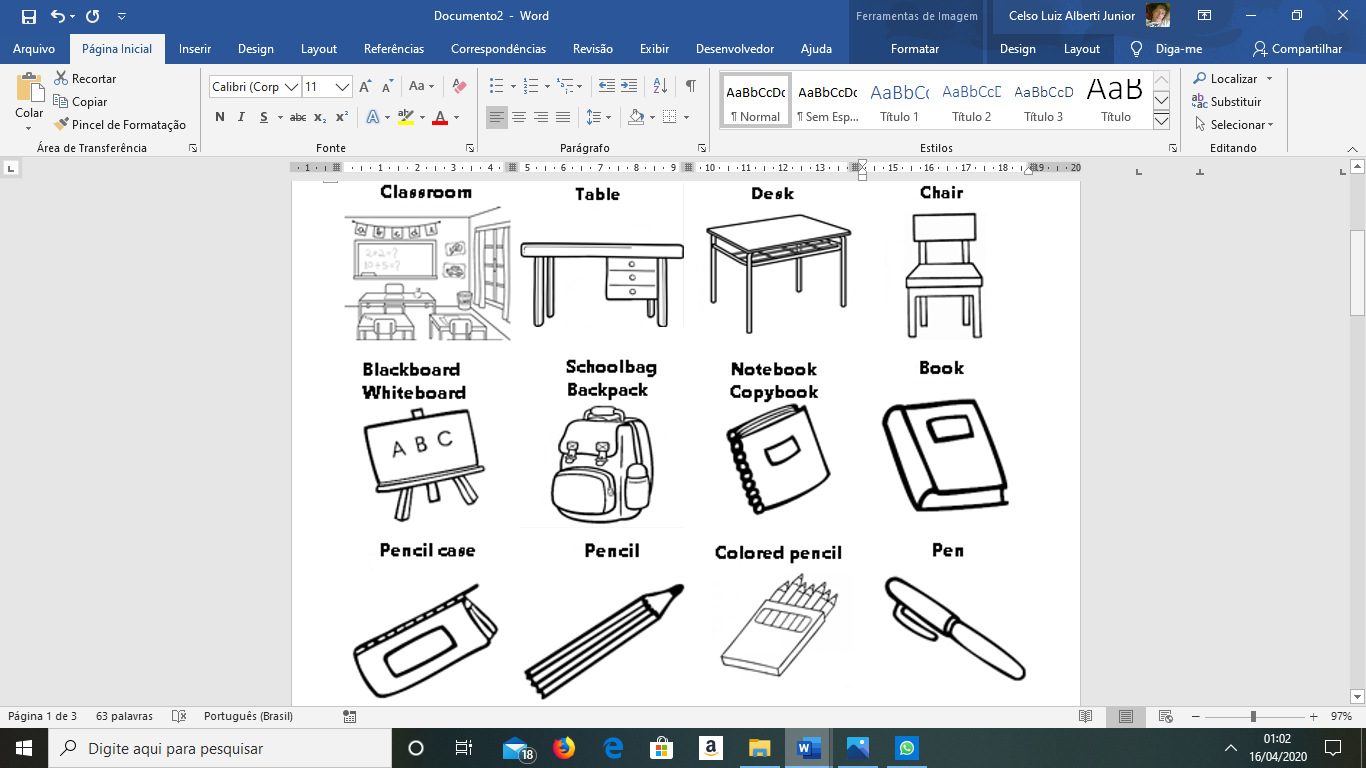 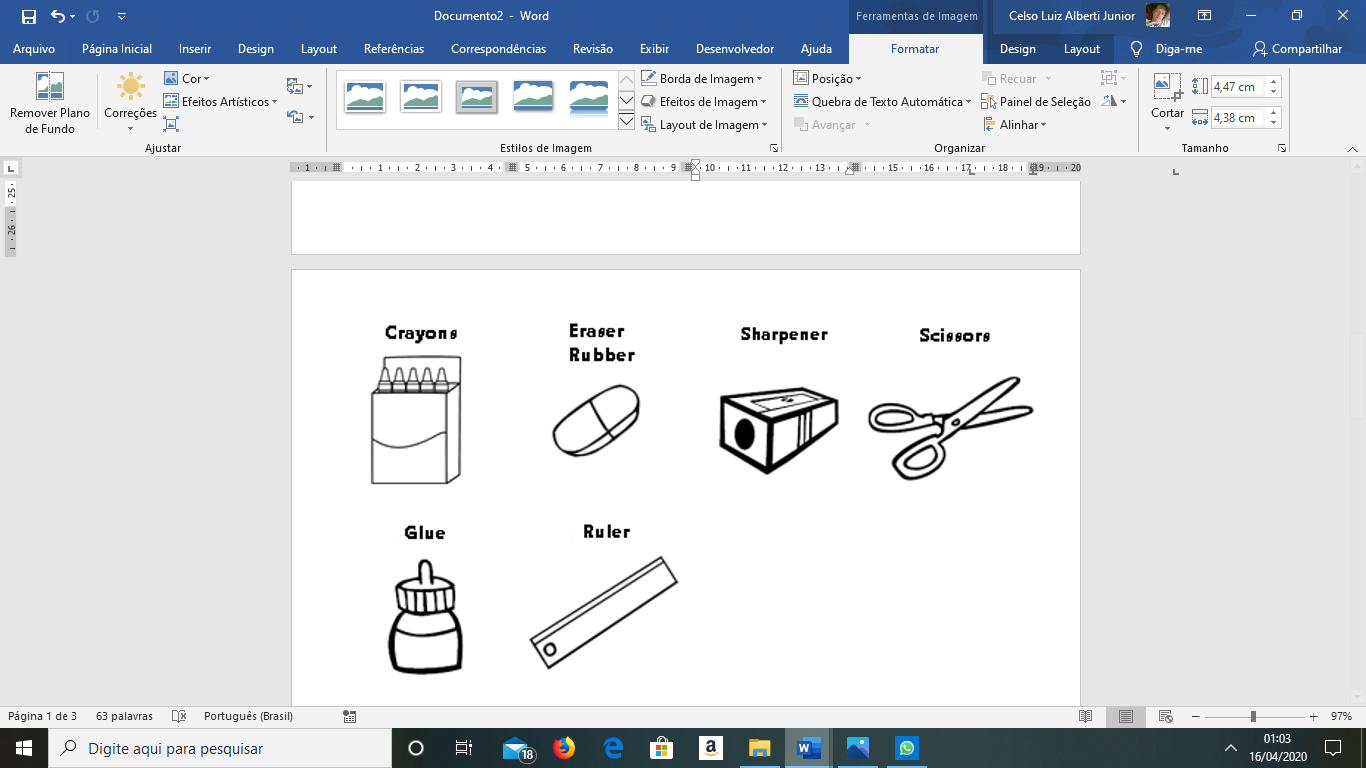 Atividade 2 – Desenhe sua Schoolbag e escreva ao lado o nome, em Inglês, dos School Supplies que você guarda dentro dela.Atividade 3 – Desenhe a quantidade de School Supplies indicada.SUGESTÃO DE VÍDEOS PARA TREINAR A PRONÚNCIA: https://www.youtube.com/watch?v=AS5nhKzaOqo&t=76s	https://www.youtube.com/watch?v=0_UHPl6Iocchttps://www.youtube.com/watch?v=EUu4BztIw9M1 notebook2 rulers3 erasers4 pens